10	根据《公约》第7条，向理事会建议纳入下届世界无线电通信大会议程的议项，并对随后一届大会的初步议程以及未来大会可能的议项发表意见。背景在WRC-15期间，制定了一项有关WRC-23的临时议项“根据第361号决议（WRC-15）审议可能的频谱需求和规则行动，以支持全球水上遇险和安全系统（GMDSS）现代化，并实施电子导航”（第810号决议（WRC-15）议项2.1）。 《1974年国际海上人命安全公约》（1974 SOLAS）对全球水上遇险和安全系统（GMDSS）做出了定义，国际海事组织（IMO）正在考虑对SOLAS加以修正，以实现GMDSS的现代化并于2022年6月实现公约的最终定稿。在电子导航的概念下，现已为实现更安全和更有效的船舶操作开展了一些研究，研究要求IMO开发一个陆基全球无线电导航系统（WWRNS），用于支持使用全球定位系统（GPS）等全球导航卫星系统（GNSS）的位置、导航和定时（PNT）系统。R模式是一种新型地面无线电导航系统概念，它利用现有水上无线电系统的计时信息提供独立于GNSS的PNT。因此，此模式被认为是GNSS区域备份可能的候选方案。目前，考虑使用两种载体提供计时信息，使用现有差分GNSS （DGNSS）无线电信标频率的MF以及使用现有VDES频率的VHF。IMO通函MSC.1/Circ.1595 “电子导航战略实施计划第1版更新”确定了一种解决方案，通过与外部和内部系统集成和备份，提高了船只PNT信息和其他关键导航数据的可靠性和复原力(S4.3)。IMO根据该解决方案采用了MSC.1/Circ.1575 “船只定位、导航和计时(PNT)数据处理指南”，将R模式作为未来提供PNT数据的来源。IMO水上安全委员会（MSC）第九十五次会议（2015年6月3日至12日）通过了关于“多系统船载无线电导航接收机（MSR）性能标准”的MSC.401(95)号决议。MSR适合作为促进卫星和地面无线电导航系统联合使用的工具，达到提高定位、速度和时间（PVT）数据及相关完整性数据可用性的目的。测距模式（R模式）适于纳入MSR。国际水上助航和灯塔管理机构协会（IALA）正在开发用于水上MF或VHF频段的R模式，这种陆基无线电导航系统旨在在GNSS暂时中断时提供应急系统，以支持电子导航。提案有必要考虑可供水上移动业务在R模式下使用的无线电导航业务划分。ADD	IAP/11A24A4/1第[IAP-10(D)-2023] 号新决议草案（WRC-19）2023年世界无线电通信大会的议程世界无线电通信大会（2019年，沙姆沙伊赫），考虑到a)	按照国际电联《公约》第118款，世界无线电通信大会议程的总体范围应提前四至六年确定，最终议程须在该大会召开两年前由理事会确定； b)	与世界无线电通信大会权能和时间表有关的国际电联《组织法》第13条以及与其 议程有关的《公约》第7条；c)	往届世界无线电行政大会（WARC）和世界无线电通信大会（WRC）的相关决议 和建议，做出决议向理事会提出建议，在2023年举行一届为期最长为四周的世界无线电通信大会，议程如下： 1	以各主管部门的提案为基础，在考虑到WRC-19的成果和大会筹备会议的报告， 并适当顾及所涉各频段中现有和未来业务需求的同时，审议下列议项并采取适当的行动： 1.1	 根据第361号决议（WRC-19，修订版）审议可能的频谱需求和规则行动，以支持全球水上 遇险和安全系统（GMDSS）现代化，并实施电子导航；进一步做出决议启动大会筹备会议（进程），请理事会 最终确定WRC-23议程并为其召开做出安排，同时尽快开始与成员国进行必要的磋商，责成无线电通信局主任 为召开大会筹备会议进行必要的安排并拟定提交WRC-23的报告。MOD	IAP/11A24A4/2第361号决议（WRC-）考虑为实现全球水上遇险和安全系统现代化及
有关电子导航的实施制定规则条款世界无线电通信大会（），考虑到a)	为增强水上能力，全球范围内对全球水上遇险和安全系统（GMDSS）通信能力的需求与日俱增；b)	国际海事组织（IMO）正在考虑GMDSS现代化；c)	可采用先进的水上MF/HF/VHF数据系统和卫星通信系统传送水上安全信息（MSI）并提供其它GMDSS通信；d)	IMO正在考虑增加全球和区域性GMDSS卫星业务提供商；e)	WRC-19已开始与GMDSS现代化相关的规则行动；f)	IMO正在实施电子导航的过程中，其定义是通过电子手段对船岸水上信息进行统一收集、综合、交换、展示和分析，以加强泊位至泊位的导航和海上安全保安及海洋环境保护的相关业务；g)	GMDSS的现代化可能受到电子导航发展的影响注意到a)	WRC-12审议了附录17和附录18以提高效率并为新的数字技术引进频段；b)	WRC-12审议了用于船舶和港口水上安全系统的规则条款和频谱划分，进一步注意到WRC-12和本届大会已审议附录18以提高效率并为新的数字技术引进频段，认识到a)	先进的水上通信系统可支持实现GMDSS现代化和电子导航的实施；b)	IMO为实现GMDSS现代化和实施电子导航努力，这可能要求审议《无线电规则》以满足先进水上通信系统的需求；c)	由于无线电链路对于确保航运和商务安全作业以及海上安保十分重要，因此它们必须具有抵御干扰的能力做出决议，请2023年世界无线电通信大会1	考虑到IMO开展的活动以及IMO提供的信息和要求，开展研究以确定为支持GMDSS现代化所需的规则行动；2	基于国际电联无线电通信部门的研究，支持电子导航的业务，考虑采取包括频谱划分在内的可能规则行动，请ITU-R开展相关研究，同时考虑到IMO开展的活动，以确定支持GMDSS现代化和实施电子导航的频谱需求和规则行动，请1	IMO积极参与研究，为ITU-R提供研究中应考虑的需求和信息；2	国际航标协会（IALA）、国际民航组织（ICAO）、国际电工委员会（IEC）、国际航道组织（IHO）、国际标准化组织（ISO）和世界气象组织（WMO）为这些研究做出贡献，责成秘书长提请IMO及其它相关的国际和区域性组织注意本决议。SUP	IAP/11A24A4/3第810号决议（WRC-15）2023年世界无线电通信大会的初步议程理由：	此决议必须删除，因为WRC-19将通过一项包含WRC-13议程的新决议。后附文件议题：建议在WRC-2023的议程中继续审议为全球水上遇险和安全系统现代化制定的规则条款和电子导航的落实来源：美洲电信委员会（CITEL）成员国______________世界无线电通信大会（WRC-19）
2019年10月28日-11月22日，埃及沙姆沙伊赫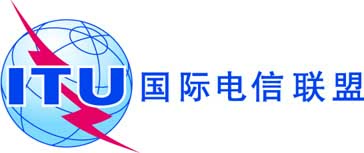 全体会议文件 11 (Add.24)(Add.4)-C2019年9月16日原文：英文/西班牙文美洲国家电信委员会（CITEL）成员国美洲国家电信委员会（CITEL）成员国有关大会工作的提案有关大会工作的提案议项10议项10提案： 根据第361号决议（WRC-19，修订版）审议可能的频谱需求和规则行动，以支持全球水上 遇险和安全系统（GMDSS）现代化，并实施电子导航提案： 根据第361号决议（WRC-19，修订版）审议可能的频谱需求和规则行动，以支持全球水上 遇险和安全系统（GMDSS）现代化，并实施电子导航背景/理由：在WRC-15期间，制定了一项有关WRC-23的临时议项“根据第361号决议（WRC-15）审议可能的频谱需求和规则行动，以支持全球水上遇险和安全系统（GMDSS）现代化，并实施电子导航”（第810号决议（WRC-15）议项2.1）。 《1974年国际海上人命安全公约》（1974 SOLAS）对全球水上遇险和安全系统（GMDSS）做出了定义，国际海事组织（IMO）正在考虑对SOLAS加以修正，以实现GMDSS的现代化并于2022年6月实现公约的最终定稿。在电子导航的概念下，现已为实现更安全和更有效的船舶操作开展了一些研究，研究要求IMO开发一个陆基全球无线电导航系统（WWRNS），用于支持使用全球定位系统（GPS）等全球导航卫星系统（GNSS）的位置、导航和定时（PNT）系统。国际水上助航和灯塔管理机构协会（IALA）正在开发用于水上MF或VHF频段的R模式，这种陆基无线电导航系统旨在在GNSS暂时中断时提供应急系统，以支持电子导航。背景/理由：在WRC-15期间，制定了一项有关WRC-23的临时议项“根据第361号决议（WRC-15）审议可能的频谱需求和规则行动，以支持全球水上遇险和安全系统（GMDSS）现代化，并实施电子导航”（第810号决议（WRC-15）议项2.1）。 《1974年国际海上人命安全公约》（1974 SOLAS）对全球水上遇险和安全系统（GMDSS）做出了定义，国际海事组织（IMO）正在考虑对SOLAS加以修正，以实现GMDSS的现代化并于2022年6月实现公约的最终定稿。在电子导航的概念下，现已为实现更安全和更有效的船舶操作开展了一些研究，研究要求IMO开发一个陆基全球无线电导航系统（WWRNS），用于支持使用全球定位系统（GPS）等全球导航卫星系统（GNSS）的位置、导航和定时（PNT）系统。国际水上助航和灯塔管理机构协会（IALA）正在开发用于水上MF或VHF频段的R模式，这种陆基无线电导航系统旨在在GNSS暂时中断时提供应急系统，以支持电子导航。相关的无线电通信业务：水上移动业务、无线电导航业务相关的无线电通信业务：水上移动业务、无线电导航业务对可能出现的困难的说明：附录18确定了用于遇险和安全通信以及其他国际水上通信的频率。对可能出现的困难的说明：附录18确定了用于遇险和安全通信以及其他国际水上通信的频率。此前/正在进行的对该问题的研究：第359号决议（WRC-15，修订版）、第361号决议（WRC-15）此前/正在进行的对该问题的研究：第359号决议（WRC-15，修订版）、第361号决议（WRC-15）开展研究的机构：ITU-R 5B工作组参与方：IMO、 IALA ITU-R相关研究组：第5研究组ITU-R相关研究组：第5研究组对国际电联资源的影响，包括财务影响（参见《公约》第126款）：很小对国际电联资源的影响，包括财务影响（参见《公约》第126款）：很小区域共同提案：是/否多国提案：是/否国家数量：备注备注